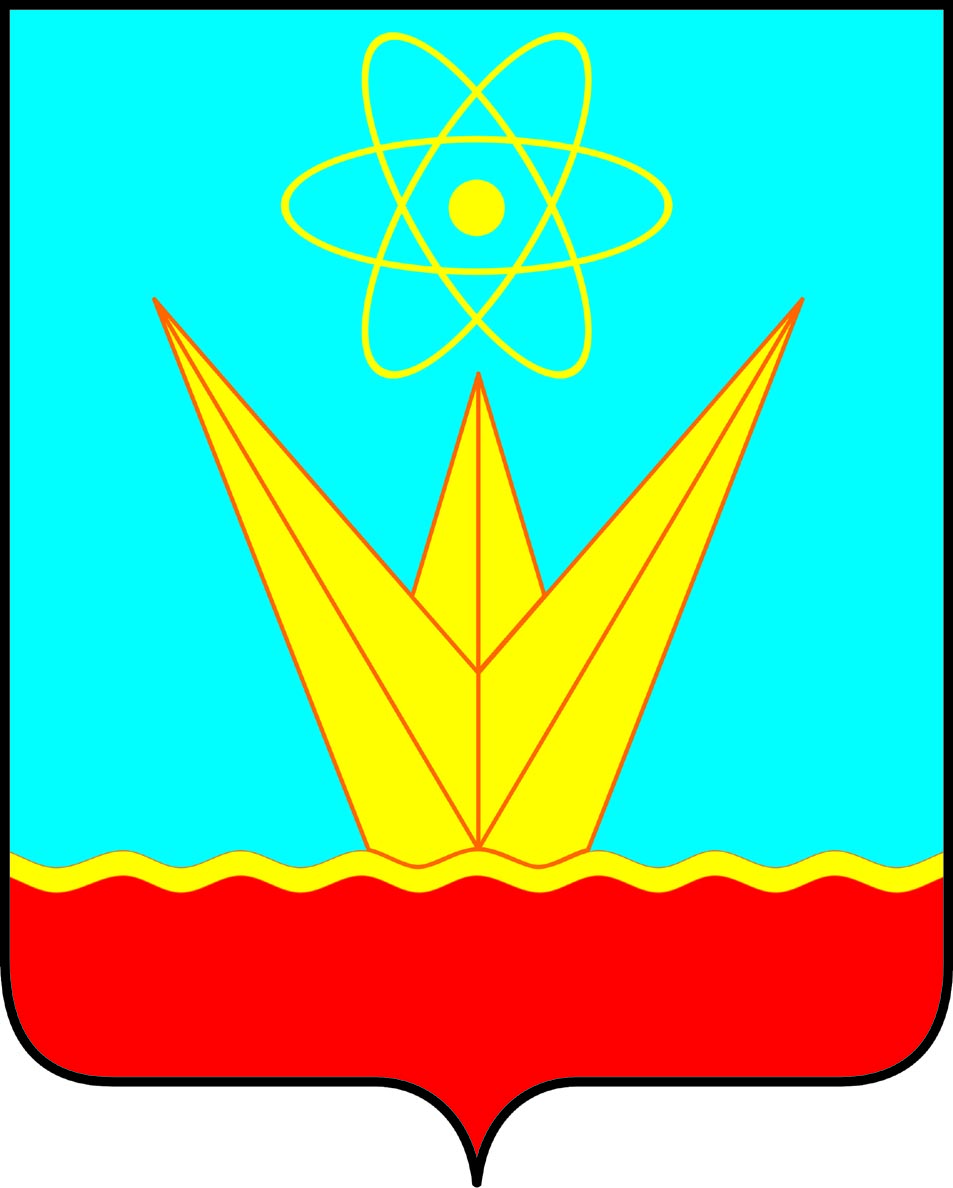 СОВЕТ ДЕПУТАТОВ ЗАТО ГОРОДА ЗЕЛЕНОГОРСКА  КРАСНОЯРСКОГО КРАЯПостоянная комиссия по социальной политике и делам молодежиул. Мира, д. 15,  г. Зеленогорск, Красноярский край, 663690Телефоны: (39169) 95-136, 95-142, факс (39169) 95-141e-mail: glava@admin.zelenogorsk.ruПовестка Дата: 10.04.18Время: 14:00					                          Место: ул. Мира 15, кабинет 412.Председатель постоянной комиссии
по социальной политике и делам молодежи				В.А. Петров№п/пВремяВопросы повесткиДокладчикПриглашенные123414:00Об исполнении поручения  Совета депутатов  ЗАТО г. Зеленогорска об обеспечении транспортными услугами по ул. Комсомольская  (лыжная база), МБУ ДО ЦО  «Перспектива», МБОУ ДОД ДМШ,  МУП «Дельфин», ул. Майское шоссе, (бассейн) СДЮСШОР «Олимп»  «Волна», Гипермаркет «Аллея» ул. Песчаная 2 и другим социальным объектам города.  Временно исполняющий полномочия  главы     Администрации  ЗАТО г. Зеленогорска  Камнев Сергей Владимирович Заместитель главы Администрации ЗАТО г. Зеленогорска по вопросам социальной сферыКоваленко Лариса Васильевна14:30О выполнении поручения Совета  депутатов по устранению недостатков в капитальном ремонте лифтов по адресу (ул. Набережная д. 72,  ул. Парковая д. 34) Временно исполняющий полномочия  главы     Администрации  ЗАТО г. Зеленогорска  Камнев Сергей Владимирович Заместитель  главы Администрации ЗАТО г. Зеленогорска по вопросам социальной сферы Коваленко Лариса Васильевна 15:00О социальном обслуживании населения ЗАТО г. ЗеленогорскаДиректор МБУ «Комплексный центр социального обслуживания населения» ЗАТОг. Зеленогорска Полякова Ульяна  ВикторовнаЗаместитель главы Администрации ЗАТО г. Зеленогорска по вопросам социальной сферы Коваленко Лариса Васильевна 4.15:30О подготовке к проведению годовщины  Победы в Великой Отечественной войнеДиректор МКУ«Комитет по делам  культуры и молодежной политики» города Зеленогорска Лезина Мария  АлександровнаЗаместитель главы Администрации ЗАТО г. Зеленогорскапо вопросам социальной сферы Коваленко Лариса Васильевна